BTEC Tech Award Level 2Child DevelopmentTransition task - Summer 2020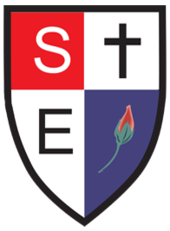 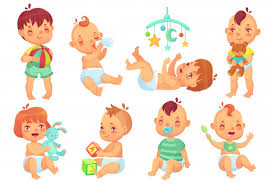 Children’s Growth and DevelopmentIt is essential for doctors and health care professions to measure a child’s growth. This helps them to make sure the child is developing well. This will help to identify any possible signs of ill health or disability. It will also show whether the child’s growth is consistent with the expected patterns.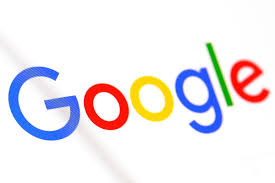 Growth is measured in the following ways:Weighing the child,Measuring the length and then height (when the child can stand),Measuring head circumference. These measurements are carried out as soon as a child is born and repeated at regular intervals. TASK - Research ‘development charts’ and summarise your findings below.ParentingSome parents who abuse alcohol and drugs have a poor ability to parent and this often leads to children being neglected. 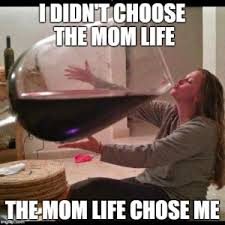 This can cause the following problems:Confusion and forgetfulnessPoor physical and mental healthImpaired judgementMore frequent accidentsThese are some of the negative effects of alcohol and drugs in adults responsible for children. TASK – Select the negative effects from the four options above to write in the columns below:Supporting children to play, learn and developSensory needs may mean that a child has a visual or hearing impairment. They may have difficulty hearing or seeing. This can be permanent or temporary. Adults need to provide materials and resources for sensory needs. When a child has a hearing or visual impairment, it is important that adults maximise other senses to enable children to access activities.SIGHT	    SOUND   SMELL  TASTE	TOUCH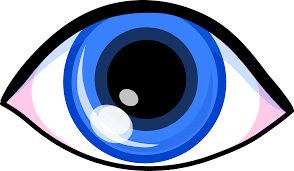 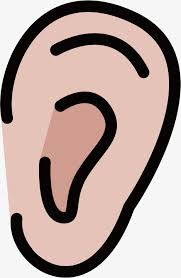 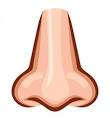 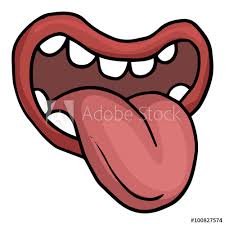 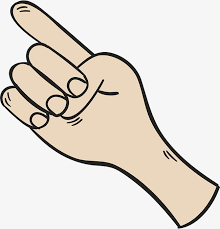 Resources for sensory needsMirrors, rattles, scented playdough, different foods, soil, toys that play music, sand, flowers and plants, water, balls with bells inside, brightly coloured and shiny objects, playing with food items, squeaky toys, and gravel.TASK - Select two resources for each sensory need, to add to the table above. Some additional options have been included.Learning Through PlayTASK  – Design a playground with different areas for 5 year old children to play freely. There are 4 requirements:Climbing frames to promote physical development. Space for children to make their own dens to spark their imaginationDigging and woodland to provide an opportunity to talk about the natural environment.Any other activities that seem age-appropriate. Did you know…Sand pits are often made wet by nursery assistants so that the wind doesn’t blow dry sand in a child’s eye? And there you were thinking it was the rain!QUIZ -  Indicate your answers with a tickThe best way to monitor children’s development is to track their:Top of FormCalorie intake Developmental milestones Head circumference Bottom of FormTracking children’s development is important for the following reasons: Top of FormTo find out if a child’s development is on track To find out if a child might have a developmental delay Both Monitoring children’s development includes which of the following?Top of FormObserving children’s milestones Using a developmental milestone checklist or developmental screening tool Sharing observations with parents and encouraging them to take action if concerned All the above Cooing or babbling sounds are a milestone in which domain:Top of FormSocial/emotional Cognitive Language/Communication Movement/Physical Extension taskDefine ‘Cognition’ using the internet:Give at least one example of cognitive development in 3-5 year old children: Bottom of FormBottom of FormBottom of FormBottom of Form   What have I discovered about development charts?The websites I used were:FLOWERS AND PLANTSSOILBRIGHTLY COLOURED AND SHINY OBJECTS